SL1 : Comment une fibre optique guide-t-elle la lumière ?La fibre optique. :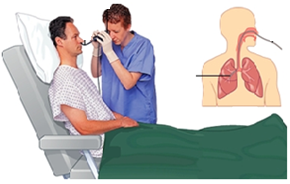 Quand un rayon de lumière est envoyé à la surface de séparation eau/air, certaines incidences provoquent une réfraction (fig2) et d’autres une réflexion comme sur la figure 3.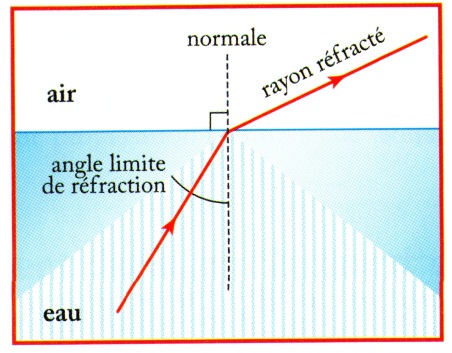 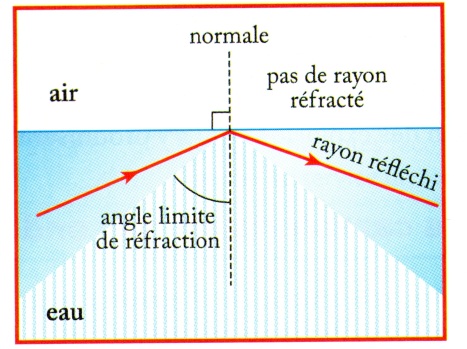 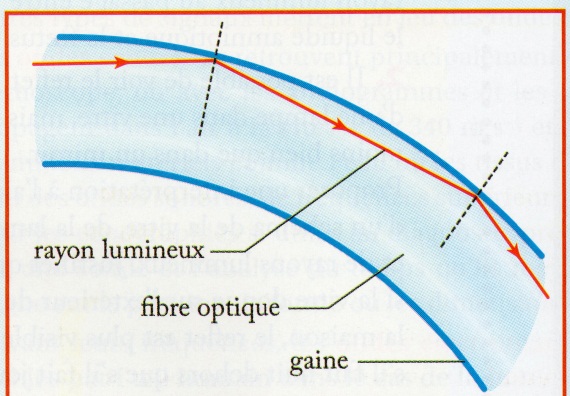      FIGURE 1                                             FIGURE 2                                             FIGURE 3Problématique : Comment une fibre optique guide-t-elle la lumière ?Démarche d’investigation:Il vous est demandé de caractériser les incidences qui provoquent l’une ou l’autre des situations et, expérimentalement, de déterminer l’angle limite de réfraction pour un milieu comme l’eau ou le verre en contact avec l’air. A l'aide du matériel mis à votre disposition, vous proposerez une activité expérimentale illustrant les idées émises et permettant de répondre à la problématiqueMatériel :Une source lumineuse et un générateur de courant.Demi-cylindre en plexiglas, un demi-cylindre creux et de l’eau. Un disque gradué, deux fils de connexion.